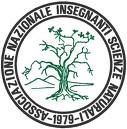 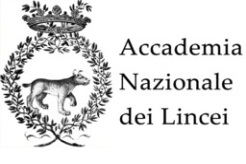 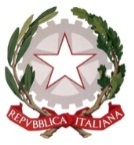 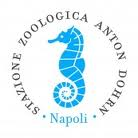 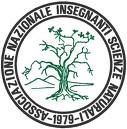 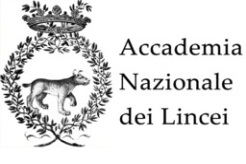 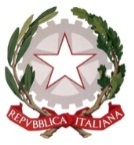 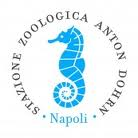 PIANO ANNUALE DEL POLO DI NAPOLI
Programma di Scienze- Scientiam Inquirendo Discere– SID
a.s.2015/2016
Stazione zoologica Anton Dohrn, 
Università degli Studi di Napoli Federico II - Biotecnologie  Responsabile del  Polo di Napoli: Giancarlo Vecchio               Responsabile didattico nazionale: Anna PascucciCoordinatori  Programma SID Napoli: Antonella Alfano e Giulia Forni
Gruppo di progetto: Antonella Alfano, Maria Alfano, Ernesta De Masi, Giulia Forni, Laura Salsano1.Piano di formazionePremessaLa formazione,  nell’ambito del Programma SID del Polo di  Napoli,   ha come focus l’approfondimento teorico sull’approccio IBSE ed  è organizzata a due livelli che si intersecano e che garantiscono l’aderenza ai bisogni formativi dei docenti:-livello comune a tutti i docenti con incontri centrati su tre filoni “L’approccio  IBSE”, “Gli approfondimenti disciplinari” e “L’innovazione tecnologica nella didattica-Livello rivolto a trainers e coordinatori di Istituto, in piccoli gruppi per lo studio, la progettazione didattica, e l’implementazione di nuovi moduli, per la riflessione sulle attività dei trainer e sulla sperimentazione in classe, per il miglioramento di moduli e kit, per l’individuazione di nuove esigenze formative. I gruppi per la produzione di nuovi moduli e kit sono guidati da Proff dell’Accademia Nazionale dei Lincei. E’ prevista inoltre-Formazione on line per la condivisione dei materiali, la documentazione e la riflessione sul lavoro in classe-Sperimentazione nelle classi di moduli, kit e strumenti di valutazione ed autovalutazione-Ospitalità presso la sede e presso scuole di docenti\formatori italiani e stranieri per il confronto delle diverse realtà e modalità di applicazione dell’IBSEProgramma a.s. 2015-2016NOTA:  Le date degli incontri contrassegnati da * sono da confermareB. “Gruppi di lavoro” PERIODOAZIONEPER116 settembre 2015Stazione Zoologica –Na   Ore 15:30 -18:30Per riprendere: analisi bisogni formativi e programmazione attivitàTrainers29 novembre 2015
Stazione Zoologica –Na
Ore 15:30 -18:30Prof. Giancarlo VecchioResponsabile del Polo di NapoliPresentazione del Programma SIDProff.sse Giulia Forni e Antonella Alfano
Coordinatori  Programma SID di Napoli“IBSE in azione: Schermi e cervello”Da un’attività di Elena Pasquinelli – La main à la pateTutti i docenti 325 novembre 2015Stazione Zoologica –NaOre 9:30-12:30Anne  Goube “La main à la pâte” - Académie des SciencesEsempi di attività IBSE svolte in classe con gli studenti “Per potenziare le competenze dei trainers nell’approccio IBSE”Trainers
425 novembre 2015Stazione Zoologica –NaOre 15:30 -18:30Anne Goube  “La main à la pâte” - Académie des Sciences “Per potenziare le competenze dei docenti nell’approccio IBSE – Le carte animate”Attività dei trainers con supervisione di Anne GoubeTutti i docenti510 dicembre*Stazione Zoologica –NaOre 15:30 -18:30Riflessioni e documentazione sugli spunti offerti dalla formatrice Anne GoubeProf.ssa Maria AlfanoGruppo di progetto di NapoliPresentazione di modulo e kit: Luce e coloriTrainers621 Gennaio 2016*
Stazione Zoologica –Na
Ore 9:30 -12:30Prof.ssa Paola Bortolon
Responsabile CP VenetoLa valutazione del prodotto e del processo  nell’approccio  IBSE Trainers 721 Gennaio 2016*
Stazione Zoologica –Na
Ore 15:30 -18:30
Prof.ssa Paola Bortolon
Responsabile CP VenetoLa valutazione delle competenze nell’ approccio IBSETutti i docenti830 gennaio*Stazione Zoologica –NaOre 15:30 -18:30Riflessioni e documentazione sugli spunti offerti dalla formatrice Paola BortolonProf.ssa Sabina  Luchini 
Trainer  di NapoliPresentazione di modulo e kit: I moti della lunaTrainers9*3 FebbraioUniversità Federico II NaScienze Biotecnologiche Ore 15:30 -18:30Prof. Gennaro MarinoUniversità Federico II Accademia dei Lincei“Biotecnologie e ambiente”Prof. Laura SalsanoGruppo di progetto di Napoli
Presentazione di modulo e kit: I funghi salveranno l’ambiente?Tutti i docenti10*24 FebbraioUniversità Federico II NaScienze Biotecnologiche Ore 15:30 -18:30Prof. Bruno D’Argenio
Università Federico II Accademia dei LinceiPresentazione del video “Escursione geologica al Matese”Proff.sse Loredana Gargiulo e Rita Cortese Trainer  di NapoliModuli e kit: geologia e meteorologiaTutti i docenti 11* 15 marzo 2016Stazione Zoologica –NaOre 15:30 -18:30Prof. Giancarlo  VecchioUniversità Federico II Accademia dei LinceiProf. Mario Fusco
 ASL Na3 - Registro Tumori iCampania“L’impatto dell’ambiente sull’incidenza dei tumori”Tutti i docenti12*6 AprileUniversità Federico II NaScienze Biotecnologiche Ore 15:30 -18:30Prof. Marco GiordanoEsperto in nuove tecnologie didattiche“ Il coding: Imparare a programmare.
 Programmare per imparare”Tutti i docenti13*27 APRILE Università Federico II NaScienze Biotecnologiche Ore 15:30 -18:30Prof. Ernesta De Masi
Esperta in nuove tecnologie didattiche“Uso di smartphone e tablet nella didattica delle discipline scientifiche”Tutti i docenti14*18 Maggio 2016Stazione Zoologica –Na Ore 15:30 -18:30“Hai capito papà?”
Manifestazione finaleTutti i docentiGruppoAttivitàSOGGETTI COINVOLTIGeologiaRicerca didattica: produzione e sperimentazione nuovi moduli e kitProf Bruno D’Argenio UNINAGruppo geologiaBiotecnologieRicerca didattica: produzione e sperimentazione nuovi moduli e kitProf G. Marino UNINAGruppo biotecnologieSostenibilitàRicerca didattica: sperimentazione nuovi moduli e kitProff.sse Anna Pascucci Antonella Alfano, Giulia ForniTrainers-Strumenti e metodi per trainer.-Condivisione delle esperienze-Kit e moduli-Nuove esigenze formativeAntonella Alfano, Giulia Forni,
Maria Alfano,Laura Salsano, Maria Boccia, Rita Eleonora Borgia, Gabriella Cirielli, Rita Cortese, Carmela Donnarumma,  Caterina Donnarumma, Maria Grazia Ercolese, Palmira Fazio, Loredana Gargiulo, Elena Leone, Sabina Luchini, Gilda Ricca, Andrea Vitale, Maria Pia Caputo.